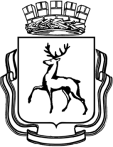 АДМИНИСТРАЦИЯ ГОРОДА НИЖНЕГО НОВГОРОДАПОСТАНОВЛЕНИЕВ соответствии со статьей 52 Устава города Нижнего Новгорода, постановлением администрации города Нижнего Новгорода от 08.04.2014 № 1228 «Об утверждении Порядка разработки, реализации и оценки эффективности муниципальных программ города Нижнего Новгорода и Методических рекомендаций по разработке и реализации муниципальных программ города Нижнего Новгорода» администрация города Нижнего Новгорода постановляет:1. Внести в муниципальную программу «Развитие цифровых технологий в городе Нижнем Новгороде» на 2023-2028 годы», утвержденную постановлением администрации города Нижнего Новгорода от 22.12.2012 № 7026 (далее – программа), следующие изменения:1.1. В разделе 1 «Паспорт программы» в строке «Объемы бюджетных ассигнований программы за счет средств бюджета города Нижнего Новгорода» столбец 2 изложить в следующей редакции:«Общий объем бюджетных ассигнований на период реализации программы составит 973 551 250, 19 руб., в том числе:руб.       ».1.2. В разделе 2 «Текстовая часть программы» в подразделе 2.7 «Обоснование объема финансовых ресурсов» таблицу 4 изложить в редакции согласно приложению № 1 к настоящему постановлению.1.3. План реализации программы на 2023 год изложить в редакции согласно приложению № 2 к настоящему постановлению.2. Управлению информационной политики администрации города Нижнего Новгорода обеспечить опубликование настоящего постановления в официальном печатном средстве массовой информации – газете «День города. Нижний Новгород».3. Юридическому департаменту администрации города Нижнего Новгорода (Витушкина Т.А.) обеспечить размещение настоящего постановления на официальном сайте администрации города Нижнего Новгорода в информационно-телекоммуникационной сети «Интернет».4. Контроль за исполнением настоящего постановления возложить на исполняющего обязанности первого заместителя главы администрации города Нижнего Новгорода Егорова С.А.Глава города								            Ю.В.ШалабаевИ.В.Макарова467 11 20ПРИЛОЖЕНИЕ № 1к постановлению администрациигородаот ____________№ _________Таблица 4Ресурсное обеспечение реализации программы за счет средств бюджета города Нижнего Новгорода__________________ПРИЛОЖЕНИЕ № 2к постановлению администрациигородаот ___________№ ________Таблица 5План реализациимуниципальной программы «Развитие цифровых технологий в городе Нижнем Новгороде» на 2023-2028 годы» на 2023 год__________________№┌┐Ответственный исполнитель (соисполнитель)2023 год2024  год2025 год2026 год2027 год2028 годВсегоВсего, в том числе:165670490,00162996000,00162996000,00154714942,18160551762,46166622055,55973551250,19департамент информационных технологий (управление делами)28820795,0030422400,0030422400,0028303367,5129796946,2431350268,12179116176,87департамент цифровой трансформации (управление делами)84043270,0088466600,0088466600,0082304574,6786647816,2291164787,43521093648,32департамент финансов45008100,0043398000,0043398000,0043398000,0043398000,0043398000,00261998100,00департамент экономики673550,00709000,00709000,00709000,00709000,00709000,004218550,00администрации районов7124775,000,000,000,000,000,007124775,00№п/пКод основного мероприятия целевой статьи расходовНаименование программы, подпрограммы, основного мероприятияОтветственный исполнитель, соисполнитель Расходы, руб.Расходы, руб.Расходы, руб.Расходы, руб.Расходы, руб.Расходы, руб.№п/пКод основного мероприятия целевой статьи расходовНаименование программы, подпрограммы, основного мероприятияОтветственный исполнитель, соисполнитель 2023 год2024 год2025 год2026 год2027 год2028 год12345678910Муниципальная программа «Развитие цифровых технологий в городе Нижнем Новгороде» на 2023-2028 годыВсего, в том числе:165670490,00162996000,00162996000,00154714942,18160551762,46166622055,55Муниципальная программа «Развитие цифровых технологий в городе Нижнем Новгороде» на 2023-2028 годыДепартамент информационных технологий (управление делами)28820795,0030422400,0030422400,0028303367,5129796946,2431350268,12Муниципальная программа «Развитие цифровых технологий в городе Нижнем Новгороде» на 2023-2028 годыДепартамент цифровой трансформации (управление делами)84043270,0088466600,0088466600,0082304574,6786647816,2291164787,43Муниципальная программа «Развитие цифровых технологий в городе Нижнем Новгороде» на 2023-2028 годыДепартамент финансов45008100,0043398000,0043398000,0043398000,0043398000,0043398000,00Муниципальная программа «Развитие цифровых технологий в городе Нижнем Новгороде» на 2023-2028 годыДепартамент экономики673550,00709000,00709000,00709000,00709000,00709000,00Муниципальная программа «Развитие цифровых технологий в городе Нижнем Новгороде» на 2023-2028 годыАдминистрации районов (управление делами)7124775,000,000,000,000,000,001.18 П 02 00000Создание и развитие информационных систем администрации города Всего, в том числе:79895676,0084048080,0084048080,0078263474,5982340695,5186581005,261.18 П 02 00000Создание и развитие информационных систем администрации города Департамент цифровой трансформации (управление делами)78895676,0083048080,0083048080,0077263474,5981340695,5185581005,261.18 П 02 00000Создание и развитие информационных систем администрации города Департамент финансов1000000,001000000,001000000,001000000,001000000,001000000,002.18 П 03 00000Техническая поддержка и сопровождение информационных систем администрации города Всего, в том числе:37825423,4536234551,0036234551,0035713990,5836080902,3536462490,602.18 П 03 00000Техническая поддержка и сопровождение информационных систем администрации города Департамент информационных технологий (управление делами)916700,002126000,002126000,001977916,252082291,592190841,952.18 П 03 00000Техническая поддержка и сопровождение информационных систем администрации города Департамент цифровой трансформации (управление делами)5080173,455347551,005347551,004975074,335237610,765510648,652.18 П 03 00000Техническая поддержка и сопровождение информационных систем администрации города Департамент финансов30052000,0028052000,0028052000,0028052000,0028052000,0028052000,002.18 П 03 00000Техническая поддержка и сопровождение информационных систем администрации города Департамент экономики673550,00709000,00709000,00709000,00709000,00709000,002.18 П 03 00000Техническая поддержка и сопровождение информационных систем администрации города Администрации районов (управление делами)1103000,000,000,000,000,000,003.18 П 04 00000Поддержка и модернизация информационно-телекоммуникационной инфраструктуры, обеспечение информационной безопасности администрации города Всего, в том числе:47949390,5542713369,0042713369,0040737477,0142130164,6043578559,693.18 П 04 00000Поддержка и модернизация информационно-телекоммуникационной инфраструктуры, обеспечение информационной безопасности администрации города Департамент информационных технологий (управление делами)27904095,0028296400,0028296400,0026325451,2627714654,6529159426,173.18 П 04 00000Поддержка и модернизация информационно-телекоммуникационной инфраструктуры, обеспечение информационной безопасности администрации города Департамент цифровой трансформации (управление делами)67420,5570969,0070969,0066025,7569509,9573133,523.18 П 04 00000Поддержка и модернизация информационно-телекоммуникационной инфраструктуры, обеспечение информационной безопасности администрации города Департамент финансов13956100,0014346000,0014346000,0014346000,0014346000,0014346000,003.18 П 04 00000Поддержка и модернизация информационно-телекоммуникационной инфраструктуры, обеспечение информационной безопасности администрации города Администрации районов (управление делами)6021775,000,000,000,000,000,00№ п/пКод основного мероприятия целевой статьи расходовНаименование подпрограммы, задачи, основного мероприятия, мероприятияОтветственный за выполнение мероприятия СрокСрокСрокПоказатели непосредственного результата реализации мероприятия (далее - ПНР)Показатели непосредственного результата реализации мероприятия (далее - ПНР)Показатели непосредственного результата реализации мероприятия (далее - ПНР)Объемы финансового обеспечения, руб.Объемы финансового обеспечения, руб.Объемы финансового обеспечения, руб.Объемы финансового обеспечения, руб.№ п/пКод основного мероприятия целевой статьи расходовНаименование подпрограммы, задачи, основного мероприятия, мероприятияОтветственный за выполнение мероприятия начала реализацииначала реализацииокончания реализацииНаименование ПНРЕд. изм.ЗначениеСобственные городские средстваСредства областного бюджетаСредства федерального бюджетаПрочие источники123455678910111213Всего по муниципальной программе Всего по муниципальной программе Всего по муниципальной программе Всего по муниципальной программе Всего по муниципальной программе Всего по муниципальной программе Всего по муниципальной программе Всего по муниципальной программе Всего по муниципальной программе Всего по муниципальной программе 165670490,00Задача. Повышение доступности муниципальных услуг за счет внедрения современных цифровых технологий и платформенных решений на основе российского программного обеспеченияЗадача. Повышение доступности муниципальных услуг за счет внедрения современных цифровых технологий и платформенных решений на основе российского программного обеспеченияЗадача. Повышение доступности муниципальных услуг за счет внедрения современных цифровых технологий и платформенных решений на основе российского программного обеспеченияЗадача. Повышение доступности муниципальных услуг за счет внедрения современных цифровых технологий и платформенных решений на основе российского программного обеспеченияЗадача. Повышение доступности муниципальных услуг за счет внедрения современных цифровых технологий и платформенных решений на основе российского программного обеспеченияЗадача. Повышение доступности муниципальных услуг за счет внедрения современных цифровых технологий и платформенных решений на основе российского программного обеспеченияЗадача. Повышение доступности муниципальных услуг за счет внедрения современных цифровых технологий и платформенных решений на основе российского программного обеспеченияЗадача. Повышение доступности муниципальных услуг за счет внедрения современных цифровых технологий и платформенных решений на основе российского программного обеспеченияЗадача. Повышение доступности муниципальных услуг за счет внедрения современных цифровых технологий и платформенных решений на основе российского программного обеспеченияЗадача. Повышение доступности муниципальных услуг за счет внедрения современных цифровых технологий и платформенных решений на основе российского программного обеспечения1.18 П 01 00000Предоставление муниципальных услуг в электронной форме Предоставление муниципальных услуг в электронной форме Предоставление муниципальных услуг в электронной форме Предоставление муниципальных услуг в электронной форме Предоставление муниципальных услуг в электронной форме Предоставление муниципальных услуг в электронной форме Предоставление муниципальных услуг в электронной форме Предоставление муниципальных услуг в электронной форме 0,001.1.Организация предоставления муниципальных услуг в электронной формеОрганизация предоставления муниципальных услуг в электронной формеДепартамент цифровой трансформации, отдел муниципальных цифровых услуг01.01.202301.01.202331.12.2023Количество муниципальных услуг, предоставляемых гражданам в электронной формешт.250,00Задача. Повышение эффективности муниципального управления и вовлечение жителей в управление городом за счет внедрения современных цифровых технологий на основе российского программного обеспечения.Задача. Повышение эффективности муниципального управления и вовлечение жителей в управление городом за счет внедрения современных цифровых технологий на основе российского программного обеспечения.Задача. Повышение эффективности муниципального управления и вовлечение жителей в управление городом за счет внедрения современных цифровых технологий на основе российского программного обеспечения.Задача. Повышение эффективности муниципального управления и вовлечение жителей в управление городом за счет внедрения современных цифровых технологий на основе российского программного обеспечения.Задача. Повышение эффективности муниципального управления и вовлечение жителей в управление городом за счет внедрения современных цифровых технологий на основе российского программного обеспечения.Задача. Повышение эффективности муниципального управления и вовлечение жителей в управление городом за счет внедрения современных цифровых технологий на основе российского программного обеспечения.Задача. Повышение эффективности муниципального управления и вовлечение жителей в управление городом за счет внедрения современных цифровых технологий на основе российского программного обеспечения.Задача. Повышение эффективности муниципального управления и вовлечение жителей в управление городом за счет внедрения современных цифровых технологий на основе российского программного обеспечения.Задача. Повышение эффективности муниципального управления и вовлечение жителей в управление городом за счет внедрения современных цифровых технологий на основе российского программного обеспечения.Задача. Повышение эффективности муниципального управления и вовлечение жителей в управление городом за счет внедрения современных цифровых технологий на основе российского программного обеспечения.2.18 П 02 00000Создание и развитие информационных систем администрации городаСоздание и развитие информационных систем администрации городаСоздание и развитие информационных систем администрации городаСоздание и развитие информационных систем администрации городаСоздание и развитие информационных систем администрации городаСоздание и развитие информационных систем администрации городаСоздание и развитие информационных систем администрации городаСоздание и развитие информационных систем администрации города79895676,002.1.Развитие подсистемы «ПК «Триумф» муниципальной информационной системы «Финансы города Нижнего Новгорода»Развитие подсистемы «ПК «Триумф» муниципальной информационной системы «Финансы города Нижнего Новгорода»Департамент финансов, отдел автоматизации и информационной безопасности01.01.202301.01.202331.05.2023Количество разработанных модулейшт.11000000,002.2.Развитие и техническое сопровождение информационной системы «Интеграционная платформа информационных систем и ресурсов администрации города Нижнего Новгорода»Развитие и техническое сопровождение информационной системы «Интеграционная платформа информационных систем и ресурсов администрации города Нижнего Новгорода»Департамент цифровой трансформации, отдел анализа данных 03.07.202303.07.202331.12.2023Количество интегрируемых системшт.37220000,002.3.Развитие и техническое сопровождение мобильного приложения «Мой Нижний Новгород»Развитие и техническое сопровождение мобильного приложения «Мой Нижний Новгород»Департамент цифровой трансформации, отдел анализа данных03.07.202303.07.202331.12.2023Количество разработанных мини-приложенийшт.77211810,002.4.Развитие и техническое сопровождение информационной системы «Согласование разрешительной документации в электронном виде»Развитие и техническое сопровождение информационной системы «Согласование разрешительной документации в электронном виде»Департамент цифровой трансформации, отдел муниципальных цифровых услуг10.07.202310.07.202331.12.2023Количество разработанных маршрутов согласованияшт.36650000,002.5.Развитие и техническое сопровождение официального Интернет-сайта администрации города Нижнего Новгорода «НижнийНовгород.рф»Развитие и техническое сопровождение официального Интернет-сайта администрации города Нижнего Новгорода «НижнийНовгород.рф»Департамент цифровой трансформации, отдел анализа данных 11.09.202311.09.202331.12.2023Количество доработанных модулейшт.33800000,002.6.Автоматизация учета работ по содержанию и благоустройству территории и объектов недвижимости в районах городаАвтоматизация учета работ по содержанию и благоустройству территории и объектов недвижимости в районах городаДепартамент цифровой трансформации, отдел анализа данных 03.04.202303.04.202321.04.2023Количество территориальных органов администрации города, осуществляющих внесение данных в системушт.8117516,002.7.Обеспечение деятельности АНО «Аналитический центр города Нижнего Новгорода»Обеспечение деятельности АНО «Аналитический центр города Нижнего Новгорода»Департамент цифровой трансформации, отдел анализа данных 01.01.202301.01.202331.12.2023Количество разработанных метрик (аналитических дашбордов) в рамках интеграционной платформышт.1053896350,00Задача. Обеспечение функционирования информационных систем и ресурсов администрации города, автоматизирующих основные функции муниципального управления в соответствии с действующим законодательствомЗадача. Обеспечение функционирования информационных систем и ресурсов администрации города, автоматизирующих основные функции муниципального управления в соответствии с действующим законодательствомЗадача. Обеспечение функционирования информационных систем и ресурсов администрации города, автоматизирующих основные функции муниципального управления в соответствии с действующим законодательствомЗадача. Обеспечение функционирования информационных систем и ресурсов администрации города, автоматизирующих основные функции муниципального управления в соответствии с действующим законодательствомЗадача. Обеспечение функционирования информационных систем и ресурсов администрации города, автоматизирующих основные функции муниципального управления в соответствии с действующим законодательствомЗадача. Обеспечение функционирования информационных систем и ресурсов администрации города, автоматизирующих основные функции муниципального управления в соответствии с действующим законодательствомЗадача. Обеспечение функционирования информационных систем и ресурсов администрации города, автоматизирующих основные функции муниципального управления в соответствии с действующим законодательствомЗадача. Обеспечение функционирования информационных систем и ресурсов администрации города, автоматизирующих основные функции муниципального управления в соответствии с действующим законодательствомЗадача. Обеспечение функционирования информационных систем и ресурсов администрации города, автоматизирующих основные функции муниципального управления в соответствии с действующим законодательствомЗадача. Обеспечение функционирования информационных систем и ресурсов администрации города, автоматизирующих основные функции муниципального управления в соответствии с действующим законодательством3.18 П 03 00000Техническая поддержка и сопровождение информационных систем администрации городаТехническая поддержка и сопровождение информационных систем администрации городаТехническая поддержка и сопровождение информационных систем администрации городаТехническая поддержка и сопровождение информационных систем администрации городаТехническая поддержка и сопровождение информационных систем администрации городаТехническая поддержка и сопровождение информационных систем администрации городаТехническая поддержка и сопровождение информационных систем администрации городаТехническая поддержка и сопровождение информационных систем администрации города37825423,453.1.Техническое сопровождение информационной системы автоматизации контрольно-надзорной деятельности администрации города Нижнего НовгородаТехническое сопровождение информационной системы автоматизации контрольно-надзорной деятельности администрации города Нижнего НовгородаДепартамент цифровой трансформации, отдел анализа данных10.04.202310.04.202331.12.2023Количество видов контроляшт. 62230173,453.2.Техническое сопровождение автоматизированной информационной системы «Прием, диспетчеризация и контроль исполнения заявок жителей в сфере ЖКХ города Нижнего Новгорода» («Наш Нижний»)Техническое сопровождение автоматизированной информационной системы «Прием, диспетчеризация и контроль исполнения заявок жителей в сфере ЖКХ города Нижнего Новгорода» («Наш Нижний»)Департамент цифровой трансформации, отдел анализа данных 01.04.202301.04.202331.12.2023Период обслуживаниямес.82850000,003.3.Обеспечение функционирования муниципальной информационной системы «Официальные документы города Нижнего Новгорода»Обеспечение функционирования муниципальной информационной системы «Официальные документы города Нижнего Новгорода»Департамент информационных технологий, отдел эксплуатации информационных систем01.01.202301.01.202331.12.2023Период обеспечения функционирования мес.12653400,003.4.Обновление и информационное обслуживание версии информационной системы «ГРАНД-Смета» Обновление и информационное обслуживание версии информационной системы «ГРАНД-Смета» Департамент информационных технологий, отдел эксплуатации информационных систем01.04.202301.04.202314.12.2023Количество лицензийшт.6263300,003.4.Обновление и информационное обслуживание версии информационной системы «ГРАНД-Смета» Обновление и информационное обслуживание версии информационной системы «ГРАНД-Смета» Департамент экономики, управление ценовой политики10.01.202310.01.202331.12.2023Количество обновленийшт.4673550,003.4.Обновление и информационное обслуживание версии информационной системы «ГРАНД-Смета» Обновление и информационное обслуживание версии информационной системы «ГРАНД-Смета» Администрация Автозаводского района03.02. 202303.02. 202315.12.2023Количество автоматизированных рабочих местшт.3147000,00 3.4.Обновление и информационное обслуживание версии информационной системы «ГРАНД-Смета» Обновление и информационное обслуживание версии информационной системы «ГРАНД-Смета» Администрация Канавинского района30.01.202330.01.202312.08.2023Количество автоматизированных рабочих местшт.4212000,003.4.Обновление и информационное обслуживание версии информационной системы «ГРАНД-Смета» Обновление и информационное обслуживание версии информационной системы «ГРАНД-Смета» Администрация Ленинского района13.06.202313.06.202303.12.2023Количество автоматизированных рабочих местшт.3123000,003.4.Обновление и информационное обслуживание версии информационной системы «ГРАНД-Смета» Обновление и информационное обслуживание версии информационной системы «ГРАНД-Смета» Администрация Московского района28.02.202328.02.202310.06.2023Количество автоматизированных рабочих местшт.2 106000,00  3.4.Обновление и информационное обслуживание версии информационной системы «ГРАНД-Смета» Обновление и информационное обслуживание версии информационной системы «ГРАНД-Смета» Администрация Нижегородского района01.03.202301.03.202317.05.2023Количество автоматизированных рабочих местшт.3 136000,00  3.4.Обновление и информационное обслуживание версии информационной системы «ГРАНД-Смета» Обновление и информационное обслуживание версии информационной системы «ГРАНД-Смета» Администрация Приокского района14.02.202314.02.202308.04.2023Количество автоматизированных рабочих местшт.2 103000,003.4.Обновление и информационное обслуживание версии информационной системы «ГРАНД-Смета» Обновление и информационное обслуживание версии информационной системы «ГРАНД-Смета» Администрация Советского района27.01.202327.01.202322.06.2023Количество автоматизированных рабочих местшт.2 108000,00  3.4.Обновление и информационное обслуживание версии информационной системы «ГРАНД-Смета» Обновление и информационное обслуживание версии информационной системы «ГРАНД-Смета» Администрация Сормовского района14.02.202314.02.202309.08.2023Количество автоматизированных рабочих местшт.3168000,00  3.5.Техническое сопровождение муниципальной информационной системы «Финансы города Нижнего Новгорода»Техническое сопровождение муниципальной информационной системы «Финансы города Нижнего Новгорода»Департамент финансов,  отдел автоматизации и информационной безопасности01.01.202301.01.202331.12.2023Количество подсистем, обеспеченных технической поддержкойшт.430052000,003.6.Внесение изменений в распоряжение администрации города Нижнего Новгорода от 13.12.2012 № 593-р в части актуализации перечня информационных систем администрации городаВнесение изменений в распоряжение администрации города Нижнего Новгорода от 13.12.2012 № 593-р в части актуализации перечня информационных систем администрации городаДепартамент информационных технологий, отдел документационного сопровождения01.04.202301.04.202324.05.2023Количество правовых актов, вносящих измененияшт.10,00Задача. Модернизация информационно-телекоммуникационной инфраструктуры администрации города, соответствующей требованиям законодательства в области информационной безопасности, в целях обеспечения функционирования информационных систем и ресурсов администрации городаЗадача. Модернизация информационно-телекоммуникационной инфраструктуры администрации города, соответствующей требованиям законодательства в области информационной безопасности, в целях обеспечения функционирования информационных систем и ресурсов администрации городаЗадача. Модернизация информационно-телекоммуникационной инфраструктуры администрации города, соответствующей требованиям законодательства в области информационной безопасности, в целях обеспечения функционирования информационных систем и ресурсов администрации городаЗадача. Модернизация информационно-телекоммуникационной инфраструктуры администрации города, соответствующей требованиям законодательства в области информационной безопасности, в целях обеспечения функционирования информационных систем и ресурсов администрации городаЗадача. Модернизация информационно-телекоммуникационной инфраструктуры администрации города, соответствующей требованиям законодательства в области информационной безопасности, в целях обеспечения функционирования информационных систем и ресурсов администрации городаЗадача. Модернизация информационно-телекоммуникационной инфраструктуры администрации города, соответствующей требованиям законодательства в области информационной безопасности, в целях обеспечения функционирования информационных систем и ресурсов администрации городаЗадача. Модернизация информационно-телекоммуникационной инфраструктуры администрации города, соответствующей требованиям законодательства в области информационной безопасности, в целях обеспечения функционирования информационных систем и ресурсов администрации городаЗадача. Модернизация информационно-телекоммуникационной инфраструктуры администрации города, соответствующей требованиям законодательства в области информационной безопасности, в целях обеспечения функционирования информационных систем и ресурсов администрации городаЗадача. Модернизация информационно-телекоммуникационной инфраструктуры администрации города, соответствующей требованиям законодательства в области информационной безопасности, в целях обеспечения функционирования информационных систем и ресурсов администрации городаЗадача. Модернизация информационно-телекоммуникационной инфраструктуры администрации города, соответствующей требованиям законодательства в области информационной безопасности, в целях обеспечения функционирования информационных систем и ресурсов администрации города4.18 П 04 00000Поддержка и модернизация информационно-телекоммуникационной инфраструктуры, обеспечение информационной безопасности администрации городаПоддержка и модернизация информационно-телекоммуникационной инфраструктуры, обеспечение информационной безопасности администрации городаПоддержка и модернизация информационно-телекоммуникационной инфраструктуры, обеспечение информационной безопасности администрации городаПоддержка и модернизация информационно-телекоммуникационной инфраструктуры, обеспечение информационной безопасности администрации городаПоддержка и модернизация информационно-телекоммуникационной инфраструктуры, обеспечение информационной безопасности администрации городаПоддержка и модернизация информационно-телекоммуникационной инфраструктуры, обеспечение информационной безопасности администрации городаПоддержка и модернизация информационно-телекоммуникационной инфраструктуры, обеспечение информационной безопасности администрации городаПоддержка и модернизация информационно-телекоммуникационной инфраструктуры, обеспечение информационной безопасности администрации города47949390,554.1.Техническая поддержка производителей средств защиты информацииТехническая поддержка производителей средств защиты информацииДепартамент информационных технологий, отдел информационной безопасностиДепартамент информационных технологий, отдел информационной безопасности01.01.202331.12.2023Период обслуживаниямес.121525427,504.2.Техническая поддержка производителя АПКШ «Континент»Техническая поддержка производителя АПКШ «Континент»Департамент информационных технологий, отдел информационной безопасностиДепартамент информационных технологий, отдел информационной безопасности01.01.202331.12.2023Период обслуживаниямес.12811574,284.3.Организация эффективной антивирусной защиты в администрации города Нижнего НовгородаОрганизация эффективной антивирусной защиты в администрации города Нижнего НовгородаДепартамент финансов, отдел автоматизации и информационной безопасностиДепартамент финансов, отдел автоматизации и информационной безопасности01.07.202315.09.2023Количество пользователей, обеспеченных лицензиейчел.174182000,004.4.Развитие системы защиты корпоративной сети передачи данных администрации города Нижнего НовгородаРазвитие системы защиты корпоративной сети передачи данных администрации города Нижнего НовгородаДепартамент информационных технологий, отдел информационной безопасностиДепартамент информационных технологий, отдел информационной безопасности01.02.202301.04.2023Количество приобретенных программно-аппаратных комплексов защиты информациишт.2523000,004.5.Развитие корпоративной системы связи администрации города Нижнего Новгорода (IP-телефония)Развитие корпоративной системы связи администрации города Нижнего Новгорода (IP-телефония)Департамент информационных технологий, отдел технического сопровожденияДепартамент информационных технологий, отдел технического сопровождения01.04.202331.12.2023Количество приобретенных лицензийКоличество приобретенных терминаловшт.шт.7452986980,00324610,004.5.Развитие корпоративной системы связи администрации города Нижнего Новгорода (IP-телефония)Развитие корпоративной системы связи администрации города Нижнего Новгорода (IP-телефония)Администрация Автозаводского районаАдминистрация Автозаводского района03.07.202328.07.2023Количество приобретенных терминаловшт.176951290,004.5.Развитие корпоративной системы связи администрации города Нижнего Новгорода (IP-телефония)Развитие корпоративной системы связи администрации города Нижнего Новгорода (IP-телефония)Администрация Канавинского районаАдминистрация Канавинского района30.01.202315.02.2023Количество приобретенных терминаловшт.75432450,004.5.Развитие корпоративной системы связи администрации города Нижнего Новгорода (IP-телефония)Развитие корпоративной системы связи администрации города Нижнего Новгорода (IP-телефония)Администрация Нижегородского районаАдминистрация Нижегородского района02.05.202317.07.2023Количество приобретенных терминаловшт.125699900,004.6.Продление лицензии программного обеспечения видеоконференцсвязи сроком на 1 годПродление лицензии программного обеспечения видеоконференцсвязи сроком на 1 годДепартамент информационных технологий, отдел технического сопровожденияДепартамент информационных технологий, отдел технического сопровождения01.02.202331.03.2023Количество одновременных докладчиковчел.50384000,004.7.Аренда IP-адресовАренда IP-адресовДепартамент информационных технологий, отдел информационной безопасностиДепартамент информационных технологий, отдел информационной безопасности01.06.202331.12.2023Количество IP-адресовшт.255294500,004.8.Обеспечение юридически значимого обмена информацией при оказании государственных и муниципальных услуг в электронной формеОбеспечение юридически значимого обмена информацией при оказании государственных и муниципальных услуг в электронной формеДепартамент информационных технологий, отдел информационной безопасностиДепартамент информационных технологий, отдел информационной безопасности01.01.202331.12.2023Количество приобретенных носителей ключей электронной подписишт.100202578,004.9.Приобретение и продление срока действия доменных имен  и SSL- сертификатов безопасности Приобретение и продление срока действия доменных имен  и SSL- сертификатов безопасности Департамент цифровой трансформации, отдел анализа данных Департамент цифровой трансформации, отдел анализа данных 15.01.202331.12.2023Количество приобретенных/ продленных доменных имен и сертификатов безопасностишт.2167420,554.10.Проектирование и монтаж структурированных кабельных системПроектирование и монтаж структурированных кабельных системДепартамент информационных технологий, отдел технического сопровожденияДепартамент информационных технологий, отдел технического сопровождения01.01.202331.12.2023Количество созданных структурированных кабельных системшт.1709812,724.10.Проектирование и монтаж структурированных кабельных системПроектирование и монтаж структурированных кабельных системАдминистрация Нижегородского районаАдминистрация Нижегородского района02.02.202301.12.2023Количество созданных структурированных кабельных системшт.12748055,244.10.Проектирование и монтаж структурированных кабельных системПроектирование и монтаж структурированных кабельных системАдминистрация Советского районаАдминистрация Советского района03.06.202328.06.2023Количество разработанных проектов структурированных кабельных системшт.1235379,764.11.Приобретение компьютерной и копировально-печатной техники, серверов и серверного оборудованияПриобретение компьютерной и копировально-печатной техники, серверов и серверного оборудованияДепартамент информационных технологий, отдел технического сопровожденияДепартамент информационных технологий, отдел технического сопровождения01.02.202331.12.2023Количество приобретенных единиц компьютерной техникиКоличество приобретенных единиц копировально-печатной техникиКоличество приобретенных серверов и серверного оборудованияшт.шт.шт.16027211963612,304.11.Приобретение компьютерной и копировально-печатной техники, серверов и серверного оборудованияПриобретение компьютерной и копировально-печатной техники, серверов и серверного оборудованияДепартамент финансов, отдел автоматизации и информационной безопасностиДепартамент финансов, отдел автоматизации и информационной безопасности01.02.202331.12.2023Количество приобретенных единиц компьютерной техникиКоличество приобретенных единиц копировально-печатной техникиКоличество приобретенных серверов и серверного оборудованияКоличество приобретенных единиц коммутационного оборудованияКоличество приобретенных комплектующихшт.шт.шт.шт.шт.1010397613774100,004.11.Приобретение компьютерной и копировально-печатной техники, серверов и серверного оборудованияПриобретение компьютерной и копировально-печатной техники, серверов и серверного оборудованияАдминистрация Автозаводского районаАдминистрация Автозаводского района10.03.202328.04.2023Количество приобретенных единиц копировально-печатной техникишт.25954700,004.12.Обеспечение перехода на российское программное обеспечение Обеспечение перехода на российское программное обеспечение Департамент информационных технологий, отдел технического сопровожденияДепартамент информационных технологий, отдел технического сопровождения10.05.202331.12.2023Количество приобретенных лицензийшт.11008178000,20